Défi  Allemand cycle 3                                                                         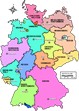 Voici une suite d’opérations qui vont te permettre de trouver un nombre. Ensuite, tu devras trouver à quoi ce nombre correspond.  - Ecoute d’abord ici. Essaie de reconnaitre des mots., tu peux aussi cliquer sur ce lien : http://www2.ac-lyon.fr/ressources/rhone/langues-vivantes/IMG/mp3/alldc3_devinette.mp3  ou scanner ce QR code : 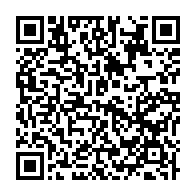 - Puis tu pourras chercher la solution grâce au tableau suivant. Ein Rechenrätsel:- Maintenant à toi de trouver à quoi correspond le nombre que tu as trouvé:        Ecoute puis entoure la bonne réponse.Réponse 1   , tu peux aussi cliquer sur ce lien :  http://www2.ac-lyon.fr/ressources/rhone/langues-vivantes/IMG/mp3/alldc3_reponse1.mp3             ou scanner ce QR code : 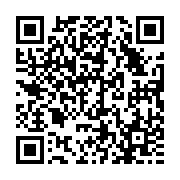 Réponse 2  , tu peux aussi cliquer sur ce lien : http://www2.ac-lyon.fr/ressources/rhone/langues-vivantes/IMG/mp3/alldc3_reponse2.mp3             ou scanner ce QR code : 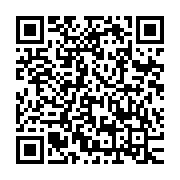 Réponse 3  , tu peux aussi cliquer sur ce lien : http://www2.ac-lyon.fr/ressources/rhone/langues-vivantes/IMG/mp3/alldc3_reponse3.mp3              ou scanner ce QR code : 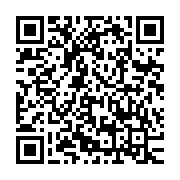 Défi bonus : quel est le lien entre les nombres des réponses 2 et 3 ?  A ton tour : tu peux maintenant essayer de créer un autre défi sur le même modèle pour le partager avec tes camarades de classe (tu peux prévoir tes réponses en français). Beginne mit 19Ecris tes réponses pour chaque étape ici : Welche Zahl suchen wir?………………Multipliziere mit 4Welche Zahl suchen wir?………………Addiere 16Welche Zahl suchen wir?………………Teile durch 2Welche Zahl suchen wir?………………Subtrahiere 30Welche Zahl suchen wir?………………